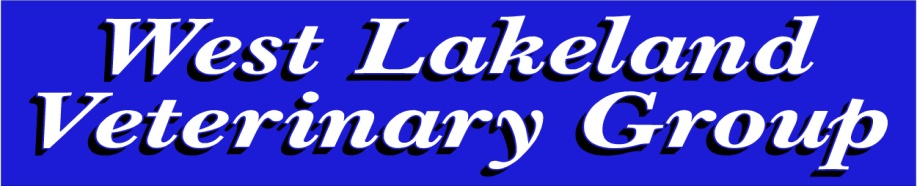 Veterinary nurse required for our RCVS accredited, nurse training practice.We require a Full time/part time registered veterinary nurse to work between our two surgeries.An enthusiastic approach is essential for this role and a willingness to partake in the training of veterinary nurses would be beneficial. CPD allowance and salary will be commensurate with experience.  This post is for an initial 12 month period to cover maternity leave, with a view to it becoming a permanent position.Experience preferred but newly qualified nurses will be considered. For further practice details please see   www.westlakelandvets.co.ukTo apply, please send your CV and covering letter to chris@westlakelandvets.co.uk